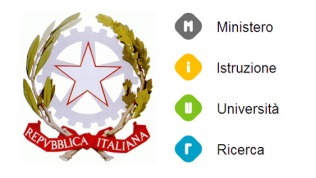 ISTITUTO OMNICOMPRENSIVO STATALE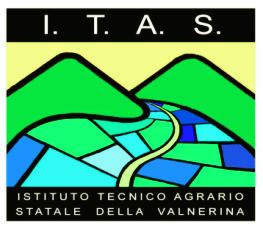 “CERRETO DI SPOLETO - SELLANO”Scuola dell'Infanzia, Primaria, Secondaria di I e II GradoVia D. Alighieri - 06041 CERRETO DI SPOLETO (PG)C. f. 84002280547 – Tel.  e  Fax 0743 / 91220 –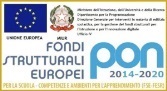 E-Mail: PGIC813001@istruzione.it  PEC: pgic813001@pec.istruzione.itProt. n.Circolare n.19 vedi segnaturaCerreto di Spoleto, 29/09/2021Ai Genitori degli Alunni Ai DocentiAl Personale ATAScuola Primaria di SellanoOGGETTO: Uscita Didattica RasigliaCon la presente si comunica che la Scuola Primaria di Sellano, effettuerà un’uscita didattica presso Rasiglia, il giorno 06/10/2021 con il seguente programma:Partenza dalla scuola alle ore 08:30; mezzo di trasporto Scuolabus Visita all’ abitato di Rasiglia, con attenzione particolare alla sorgente, ai canali e al corso del fiume MenotreVisita agli antichi opifici (cartiere, lanifici, mulini)Rientro previsto a scuola alle ore 12:00Si consiglia un abbigliamento comodo (pantaloni lunghi, scarpe da ginnastica e cappellino).Portare un piccolo zaino con merenda, acqua, fazzoletti di carta, igienizzante e mascherina di ricambio.In caso di maltempo l’Uscita sarà rinviata.Gli accompagnatori saranno le Insegnanti:Assisani PatriziaCucco SimonettaCedroni LauraSatrini JessicaFiamma MarcellaIL DIRIGENTE SCOLASTICOProf. Massimo FioroniFirma autografa omessa ai sensiDell’ art. 3 D. Lgs. N. 39/1993I sottoscritti genitori/tutori_______________________________ dell’alunno _________________________________frequentante la classe _______________della Scuola _____________________________AUTORIZZANOIl proprio figlio/a ad effettuare l ‘ Uscita didattica a Rasiglia il giorno 06 Ottobre 2021.Firma dei Genitori_________________________   _______________________________